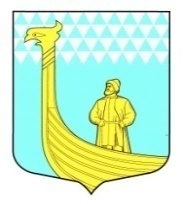 АДМИНИСТРАЦИЯВЫНДИНООСТРОВСКОГО СЕЛЬСКОГО  ПОСЕЛЕНИЯВолховского муниципального районаЛенинградской областидеревня Вындин Островул. Школьная, д.1 а  ПОСТАНОВЛЕНИЕот 23 июля  2024 года       					                    № 116 Об опубликовании списков избирательных участков на территории МО Вындиноостровское СП для организации и проведения выборов депутатов Совета депутатов Вындиноостровского СП Волховского муниципального района Ленинградской областиВ соответствии с пунктом 7 статьи 19 Федерального закона от 12 июня 2002 года № 67-ФЗ «Об основных гарантиях избирательных прав и права на участие в референдуме граждан Российской Федерации», частью 6 статьи 32  Областного закона Ленинградской области от 15 мая 2013 года N 26-оз «О системе избирательных комиссий и избирательных участках в Ленинградской области», руководствуясь постановлением администрации Волховского муниципального района Ленинградской области от 09 января 2013 года № 1 «Об образовании избирательных участков на территории Волховского муниципального района для проведения выборов и референдумов» (с изменениями от 28 июня 2024 года № 2103), администрация муниципального образования Вындиноостровское  сельское поселение  п о с т а н о в л я е т: Опубликовать списки избирательных участков для подготовки и проведения выборов депутатов совета депутатов Вындиноостровского сельского поселения Волховского муниципального района Ленинградской области пятого созыва  согласно  приложению.Опубликовать настоящее постановление в газете «Волховские огни» и разместить на официальном сайте муниципального образования в сети интернет не позднее 29 июля 2024 года.Контроль за исполнением настоящего постановления оставляю за собой.Глава администрации                                              Черемхина Е.В.Приложение  к постановлению  администрациимуниципального образования Вындиноостровское сельское поселениеот «23» июля 2024 годаВындиноостровский избирательный участок № 63В границы  избирательного участка  входят:Деревни: Болотово, Бор, Боргино, Бороничево, Вольково, Вындин Остров, Гостинополье, Заднево, Залесье. Козарево, Любыни, Морозово, Моршагино, Плотичное, Помялово, Теребочево, Хотово, Чажешно.Адрес участковой избирательной комиссии и помещения для голосования: д. Вындин Остров, ул. Школьная, д. 1а (администрация МО Вындиноостровское сельское поселение), тел. 37-641.